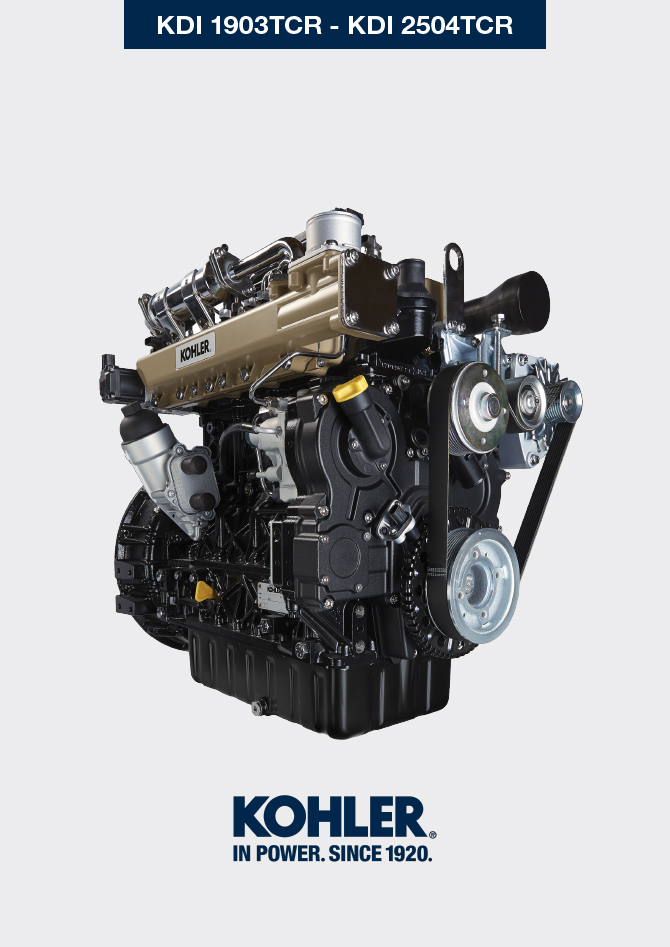 Registrazione modifiche al documentoQualsiasi modifica di questo documento deve essere registrata dall`ente compilatore, con la compilazione della tabella.Istruzioni originaliKOHLER si riserva il diritto di modificare in qualunque momento i dati contenuti in questa pubblicazione.Informazioni tecnicheDescrizione generale del motoreDati tecnici motoreTab. 2.1Ingombro motori (mm)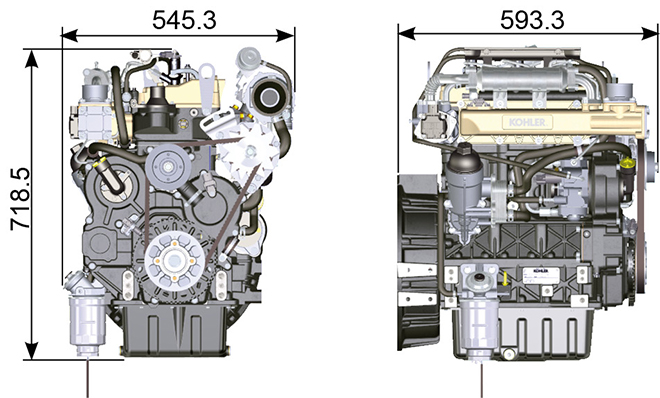 Olio     Importante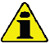 Il motore può danneggiarsi se fatto lavorare con livello olio non corretto.Non superare il livello MAX. poichè la sua combustione può provocare un brusco aumento della velocità di rotazione.Utilizzare unicamente l'olio prescritto al fine di garantire una adeguata protezione, efficenza e durata del motore.Impiegando olio di qualità inferiore a quello prescritto, la durata del motore ne risulterà notevolmente compromessa.La viscosità dell'olio deve essere adeguata alla temperatura ambiente in cui il motore opera.   Pericolo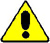 Il prolungato contatto della pelle con l'olio motore esausto può essere causa di cancro all'epidermide.Se il contatto con l'olio fosse inevitabile, lavarsi accuratamente le mani con acqua e sapone non appena possibile.Per lo smaltimento dell'olio esausto fare riferimento al Par. DISMISSIONE e ROTTAMAZIONE . 


2.4.1 Classificazione olio SAEIdentifica gli oli in base alla viscosità, non tenendo conto di nessun altra caratteristica qualitativa.Il codice è costituito da due numeri che indicano e devono corrispondere, alla temperatura ambiente in cui il motore opera, con un'interposizione di un " W ", dove il primo numero determina il valore in condizione di temperature rigide, mentre il secondo determina il valore in condizione di temperature elevate.2.2La tecnologia Low S.A.P.S. (olio con basso contenuto di ceneri solfate, fosforo e zolfo) mantiene il catalizzatore in buone condizioni di funzionamento. La presenza di ceneri solfate, fosforo e zolfo e zolfo, nel tempo, causano l’intasamento del catalizzatore e la sua conseguente inefficienza.Per quanto riguarda l’olio Mid S.A.P.S., il livello di ceneri solfate è lo stesso dell’olio API CJ-4 ≤ 1,0%, ma secondo la standardizzazione ACEA questi oli sono indicati come Mid SAPS.La filtrazione dell’olio è estremamente importante per il corretto funzionamento e la giusta lubrificazione; cambiare regolarmente i filtri come specificato in questo manuale.(*1) NOTA : NON utilizzare carburante con contenuto di zolfo superiore a 15ppm.(*2) - Su tutti i motori conformi alla normativa emissioni Stage-V (motori provvisti di dispositivo DPF), l'olio da utilizzare deve essere obbligatoriamente conforme con la specifica API CJ-4 Low S.A.P.S o ACEA E6 Low S.A.P.S. (*3) - NOTA : Gli oli Low S.A.P.S. con ceneri solfatate <1% non possono essere usati con carburanti con contenuto di zolfo > 50ppm.(*3) - NOTA: NON utilizzare carburante con contenuto di zolfo superiore a 500ppm.CarburanteRaccomandazioni sul refrigeranteCaratteristiche batterieBatteria non di fornitura KohlerTab. 2.7Quadro di comando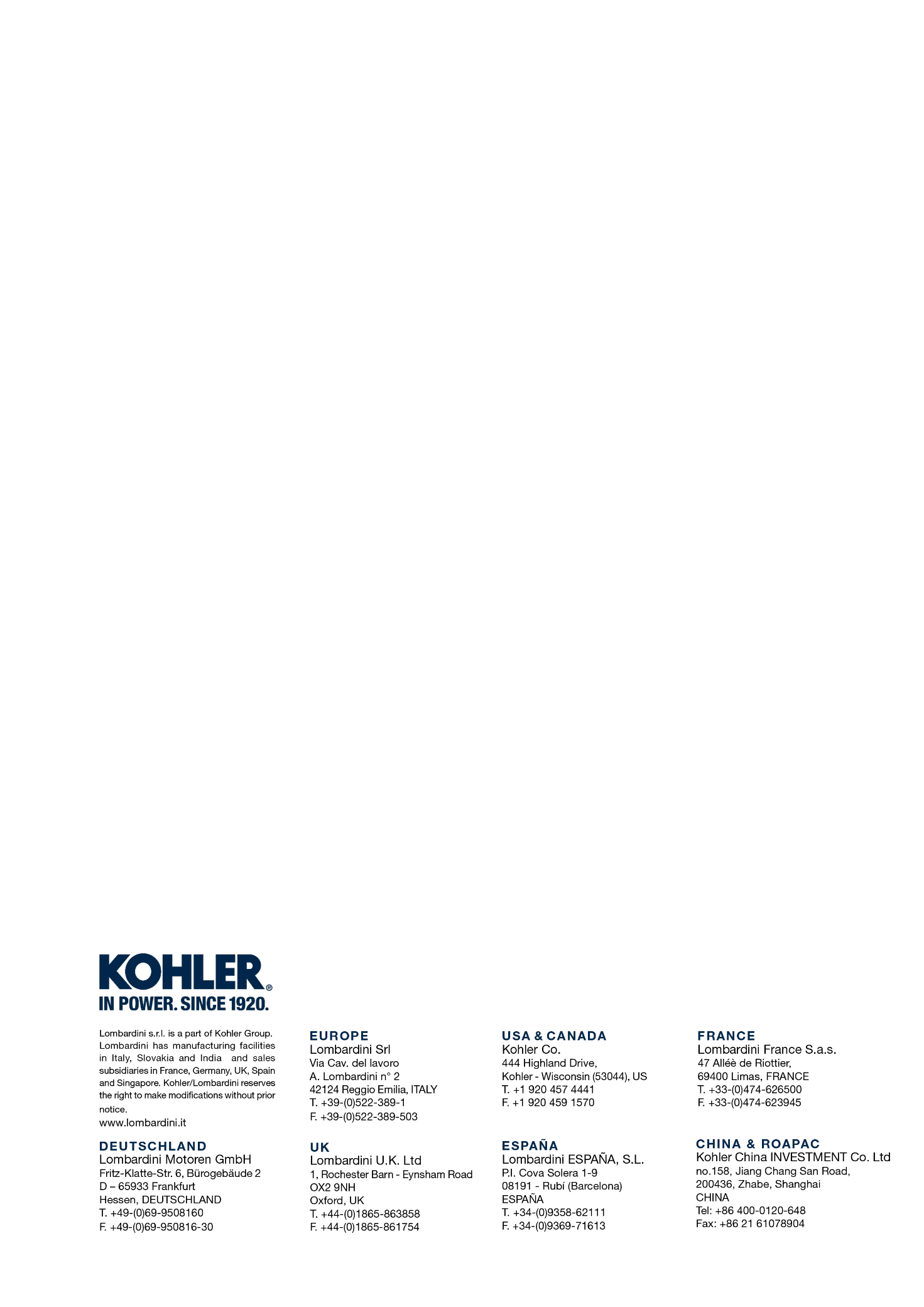 Informazioni tecnicheManuale uso e manutenzione KDI 1903TCR - TCRE5 - TC (Rev_20)Rilasciato daCodiceRevisioneData di emissioneData revisioneRedatto daVisto1903tcr- Diesel 4 tempi con cilindri in linea; - Raffreddamento a liquido;
- 4 valvole per cilindro con punterie idrauliche;

- Turbocompressore con valvola Waste-gate;

- Iniezione diretta common rail.CARATTERISTICHE TECNICHECARATTERISTICHE TECNICHEUNITA' DI MISURA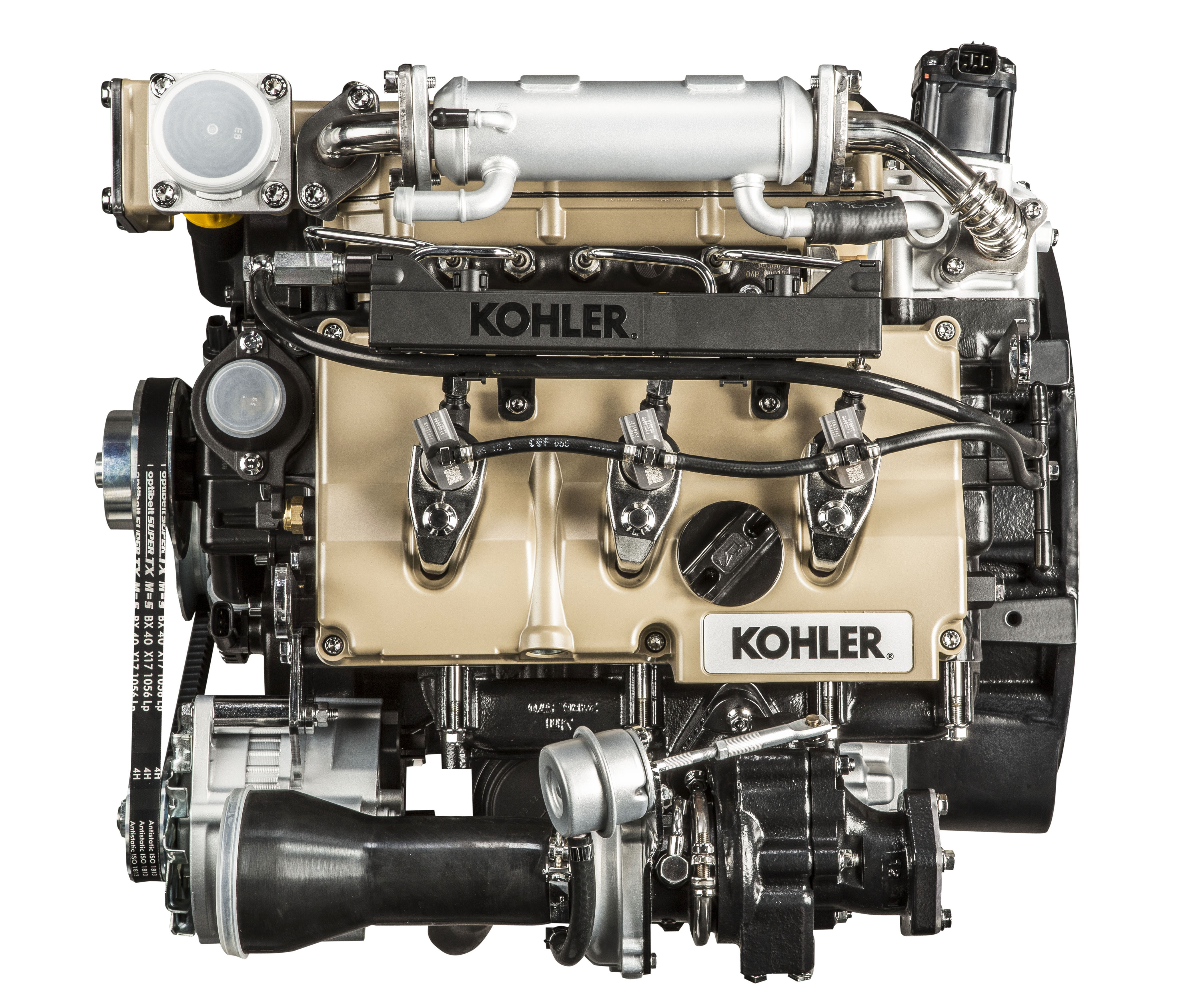 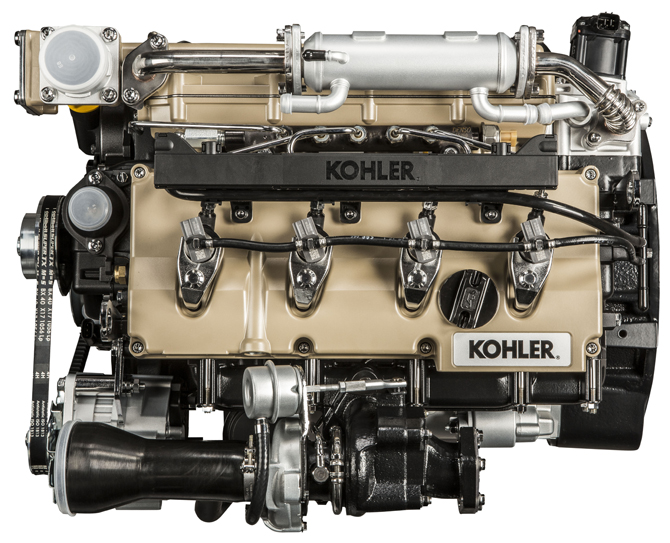 Modello motoreModello motoreModello motoreKDI 1903 TCRKDI 2504 TCRCilindriCilindrin.34AlesaggioAlesaggiomm8888CorsaCorsamm102102CilindrataCilindratacm 318612482INCLINAZIONE MASSIMA DURANTE IL FUNZIONAMENTO (anche in combinato)INCLINAZIONE MASSIMA DURANTE IL FUNZIONAMENTO (anche in combinato)α30° max. 30 minuti30° max. 30 minutiINCLINAZIONE MASSIMA DURANTE IL FUNZIONAMENTO (anche in combinato)INCLINAZIONE MASSIMA DURANTE IL FUNZIONAMENTO (anche in combinato)α35° max.1 minuto35° max.1 minutoCAPACITÀ OLIO (livello MAX.) con filtro olio montatoversione standardlt.8.911.5CAPACITÀ OLIO (livello MAX.) con filtro olio montatocon dispositivo equilibratorelt.-9PESO A SECCOPESO A SECCOKg233267OLIO PRESCRITTOOLIO PRESCRITTOOLIO PRESCRITTOOLIO PRESCRITTOOLIO PRESCRITTO  TCR STAGE-V (*1) (*2)TCR TIER IV FINAL (*1)  TCR/D TIER III o NON CERTIFICATO (*3)CON SPECIFICHE  APICJ-4 Low S.A.P.SCK-4 Low S.A.P.S CJ-4 Low S.A.P.SCK-4 Low S.A.P.SCI-4 PlusCI-4CH-4CON SPECIFICHEACEAE6 Low S.A.P.S.E6 Low S.A.P.S.E7E4VISCOSITA'SAE10w-30 (-25°c ÷ +40°C) 10w-40 (-25°C ÷ +50°C)

5w-30 (-30°c ÷ +40°C)

5w-40 (-30°c ÷ +50°C)

0w-40 (-40°c ÷ +50°C)10w-30 (-25°c ÷ +40°C) 10w-40 (-25°C ÷ +50°C)

5w-30 (-30°c ÷ +40°C)

5w-40 (-30°c ÷ +50°C)

0w-40 (-40°c ÷ +50°C)10w-30 (-25°c ÷ +40°C) 10w-40 (-25°C ÷ +50°C)

5w-30 (-30°c ÷ +40°C)

5w-40 (-30°c ÷ +50°C)

0w-40 (-40°c ÷ +50°C)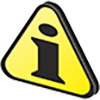 ImportanteL’uso di altri tipi di carburante può causare danni al motore. Non usare carburante diesel sporco o miscele di carburante diesel e acqua poiché possono causare gravi danni al motore.Qualsiasi danno derivante dall’uso di carburanti diversi da quelli raccomandati non sarà coperto dalla garanzia.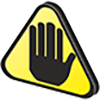 AvvertenzaL’uso di carburante adeguatamente filtrato previene l’intasamento dell’impianto di iniezione. Pulire immediatamente qualsiasi fuoriuscita di carburante durante il rifornimento. Non conservare il carburante in contenitori galvanizzati (ovvero ricoperti di zinco). Il carburante all’interno di un contenitore galvanizzato genera una reazione chimica, producendo composti che intasano velocemente i filtri o causa guasti alla pompa di iniezione e/o agli iniettori.Eventuali guasti derivanti dall'utilizzo di carburante diverso da Tab. 2.3, 2.4 non saranno coperti da garanzia.Numero di cetano minimo 40. È preferibile un numero di cetano maggiore di 47, soprattutto per temperature inferiori a –20 °C (–4 °F) o altitudini superiori a 1675 m (5500 piedi).2.32.4Numero di cetano minimo 40. È preferibile un numero di cetano maggiore di 47, soprattutto per temperature inferiori a –20 °C (–4 °F) o altitudini superiori a 1675 m (5500 piedi).2.32.4Numero di cetano minimo 40. È preferibile un numero di cetano maggiore di 47, soprattutto per temperature inferiori a –20 °C (–4 °F) o altitudini superiori a 1675 m (5500 piedi).2.32.4Usare liquido refrigerante a base di una miscela composta dal 50% di acqua demineralizzata e dal 50% di glicole etilenico a basso contenuto di silicato. Usare un refrigerante OAT per impieghi gravosi di lunga durata o a durata prolungata privi di silicati, fosfati, borati, nitriti e ammine
Possono essere utilizzati i seguenti refrigeranti a base di glicole etilenico per tutti i modelli della famiglia di motori KDI:
OAT (Organic Acid Technology) a basso contenuto di silicati: ASTM D-3306 D-6210HOAT (Hybrid Organic Acid Technology) a basso contenuto di silicati: ASTM D-3306 D-6210I refrigeranti di cui sopra, in formulazioni concentrate, devono essere miscelati con acqua distillata, deionizzata o demineralizzata. Se disponibile, può essere usata direttamente una formulazione premiscelata (al 40-60% o al 50-50%).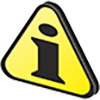 ImportanteNon mescolare refrigeranti a base di glicole etilenico e glicole propilenico. Non mescolare refrigeranti a base di OAT e HOAT. La durata delle prestazioni dei refrigeranti OAT può essere drasticamente ridotta se contaminati con refrigeranti contenenti nitriti.Non usare refrigeranti per il settore automobilistico. Questi refrigeranti non contengono gli additivi giusti per proteggere i motori diesel per impieghi gravosi.I refrigeranti OAT sono esenti da manutenzione fino a 6 anni o 6000 ore di funzionamento, purché l’impianto refrigerante sia rabboccato usando lo stesso tipo di refrigerante. Non miscelare diversi tipi di refrigerante. Testare annualmente le condizioni del refrigerante usando delle strisce per il controllo del refrigerante.
I refrigeranti HOAT non sono tutti esenti da manutenzione e si raccomanda di aggiungere SCA (Supplemental Coolant Additive, additivi di raffreddamento supplementari) al primo intervallo di manutenzione.BATTERIE CONSIGLIATEBATTERIE CONSIGLIATETEMPERATURA AMBIENTETIPO BATTERIA≥ - 15°C100 Ah - 800 CCA/SAE< -15°C120 Ah - 1000 CCA/SAENella Tab. 2.8  sono indicati i componenti del quadro di comando.

Tab 2.8  
Fig 2.1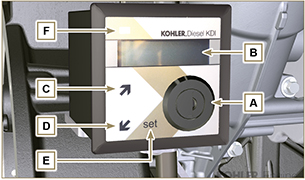 NOTA : nel caso il LED F sia illuminato in rosso, consultare il le officine autorizzate KOHLER per conoscere il tipo di inconveniente. Per alcuni inconvenienti si attiva lo spegnimento automatico del motore.Nella Tab. 2.9  sono indicati i dati che è possibile consultare sul display B premendo i pulsanti C o D.NOTA: i dati descritti in Tab. 2.9  possono essere diversi, in tal caso consultare il manuale della macchina.
Tab 2.9NOTA : nel caso il LED F sia illuminato in rosso, consultare il le officine autorizzate KOHLER per conoscere il tipo di inconveniente. Per alcuni inconvenienti si attiva lo spegnimento automatico del motore.Nella Tab. 2.9  sono indicati i dati che è possibile consultare sul display B premendo i pulsanti C o D.NOTA: i dati descritti in Tab. 2.9  possono essere diversi, in tal caso consultare il manuale della macchina.
Tab 2.9